SECRETARIA DE ESTADO DA JUSTIÇA, FAMÍLIA E TRABALHO – SEJUFCONSELHO ESTADUAL DO TRABALHO – CETER/PROfício  nº 021/2020-CETER                             Curitiba,  07 de agosto  de  2020.Senhor(a) Conselheiro(a)                                  Ao cumprimenta-lo(a) vimos confirmar a realização da   271ª Reunião Ordinária do Conselho  Estadual  do Trabalho, Emprego e Renda – CETER no dia 13  de agosto de 2020 (quinta-feira),  com início às 10 horas, por meio de videoconferência, com acesso pelo link: https://teams.microsoft.com/l/meetup-join/19%3ameeting_OGRkMTI2NTUtODNkZC00NDdiLTg4NmUtMmU5ZjkxM2ZiMTc4%40thread.v2/0?context=%7b%22Tid%22%3a%2264f0195a-b61d-46c4-af77-423ea2026692%22%2c%22Oid%22%3a%222c026b42-00ab-4b92-a4f1-f4846262eefd%22%7d		PAUTA10h00		Abertura  -   Dra. Juliana Raschke Dias Bacarin – Presidente do CETER10h10		Apresentação do Secretário de Estado da Justiça, Família e Trabalho  Dr.   Mauro Rockenbach.10h40 	Mudança de Endereço das Agências do Trabalhador de São. Mateus do Sul, Mandaguari, Barracão  e Pitanga - Suelen Glinski dos Santos e Walmir dos Santos – SEJUF-DET.10h50 	Outros Assuntos.11h00	Encerramento	Atenciosamente,

   JULIANA RASCHKE DIAS BACARIN                                                                                 Presidente do Conselho Estadual do Trabalho, Emprego e Renda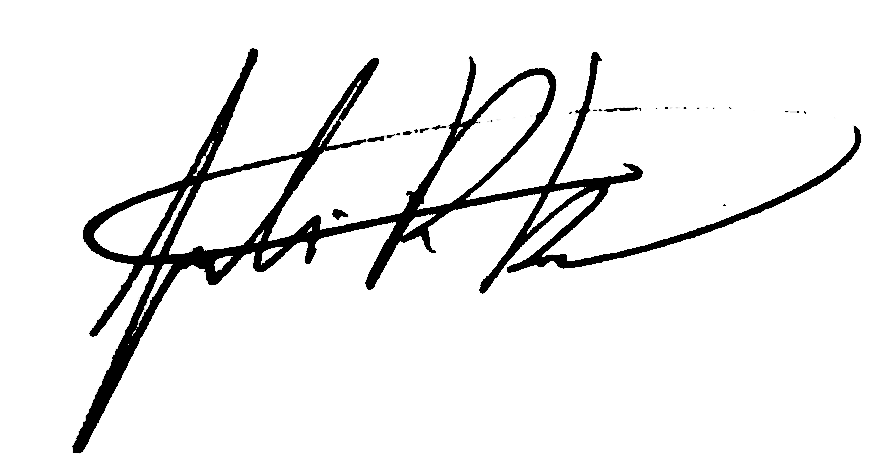 À todos(as) Conselheiros(as)